   Pre K Weekly Homework – 5/04/20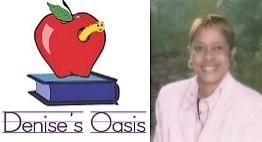 www.deniseoasis.com  Parents don’t worry about downloading the paperwork for the students to write their names, letters or other handwritten assignments. If you have a sheet of paper or a board of some type, have your child use them and take a photo of it and send it to me on ClassDojo.                                                   Age cycleMondayTuesdayWednesdayThursdayFridayParent ConnectionParent ConnectionRet. StudentsLiteracy:Circle Time-https://youtu.be/yMLQFDUfYnsRead AlongMondays with Michelle ObamaThere’s a Dragon in Your Book!https://youtu.be/pTCWYoOUMME Question: How would you help the dragon get out of your book? Tell one of your parents.Draw a picture of your favorite part of the story..Literacy: Happy Cinco de Mayo!Circle Time-https://youtu.be/SVVgavQGKAEListen to a story Max Celebrates Cinco de Mayo https://youtu.be/fXShXVgBlR0 Download or use a sheet of copy paper to make the Mexican Flag.https://media.jumpstart.com/JSWeb/uploadedFiles/sne/the-mexican-flag.pdf Watch my old Prek Students dance at the Fiesta!  (I wish we could’ve done this together)https://youtu.be/TdlryIdqer8 Watch Pre-K students and Mrs. King break the Pinata in 2011 and 2015.https://youtu.be/TdlryIdqer8https://youtu.be/GhizXk_DW2AZoom Bedtime Storyonline with cookies and milk or other snacks with Mrs. King at 6:30 p.m.Meeting ID: 9444400124Password 752803Literacy:Circle Time-https://youtu.be/HklvwVUOw-I Review Colors and Color Words: Red, Green, Yellow, Orange, Purple, Brown, Blue & Black. Parents you can use crayons or things/objects around the house for your child to recognize the colors.Literacy:Circle Time-https://youtu.be/38gVKVNMWys Participate in a Pop -Up Evening Story “Dinosaur Woods” on Zoom at 6pm with group discussion and message and drawing. https://youtu.be/4Jb7JLXGcG8 Look for the Zoom link on ClassDojo also.Meeting ID: 9444400124Password 752803Literacy: Last Day for the Study of Reduce, Reuse, RecycleCircle Time-https://youtu.be/HWiyRlxz6eg Listen to a story, THE ROBOT WITH NO BOTTOM! https://youtu.be/1KaIGt4qxYM Make a robot using a shoe box. If you don’t have a shoe box and other materials, draw one.https://youtu.be/3JHBiyj7SZY Show me yours and I will show you mine. Please post! I will make a robot using a shoe box and draw one too!.Please log in to HappyNumbers.com and put in your child’s class number and then put in your child’s personal password number that will be sent to ClassDojo in your message box.Ret. StudentsYour class number729907Evening POP-Up Pre K on Zoom on Tuesdays,(Bedtime Story-Milk and Cookies, Thursdays for literacy) and Saturdays, (Show and Tell) Zoom Meeting link will be posted on ClassDojo also.Meeting Id: 9444400124Password 752803To help you deal with the social emotional well-being of your child during this difficult time.https://healthyathome.readyrosie.com/en/emotional-well-being/`Sight Words: I  a  can  go  the  and  is  me  red  to  be for  in  no  it  my  see  oneDisney’s Bedtime Stories Number 877-7-MickeyRet, StudentsHandwriting:Practice writing the letter ZzSesame Street Letter Zhttps://youtu.be/iMVD1jdWWYc Can you find something around your house that start with the letter Z? Tell a parent!Make a Mother’s Day Card for Mommy, Grandma, or Auntie.Decorate it and Mail it. If you can’t mail it, take a photo of it and send it through a text.Handwriting:Practice writing your name.Sing the AlphabetGo towww.deniseoasis.com Music, Stories and Things and listen to the Phonic sounds.Handwriting:Handwriting:Practice writing the letter ZzSesame Street Letter Zhttps://youtu.be/iMVD1jdWWYc Sing the AlphabetGo towww.deniseoasis.com Music, Stories and Things and listen to the Phonic sounds.Handwriting:Practice writing your name.Sing the AlphabetGo towww.deniseoasis.com Music, Stories and Things and listen to the Phonic sounds.Handwriting:Practice writing the letter ZzSesame Street Letter Zhttps://youtu.be/iMVD1jdWWYc Sing the AlphabetGo towww.deniseoasis.com Music, Stories and Things and listen to the Phonic sounds.Choose one handwriting sheet, take one photo and post it on ClassDojo. by 5/11/20Make alphabet cards from index cards or put alphabets on paper and cut them out to the size of index cards. Put the alphabets in order while naming them. Ret. StudentsMath:Log into happynumbers,comInstructions on ClassDojo and/or website.See number songs on www.deniseoasis.comMath: Everyday MathSorting ObjectsObjective: To provide experiences with sorting common objects by their attributes. I will post a video.Math:Log into happynumbers,comInstructions on ClassDojo and/or website.See number songs on www.deniseoasis.comMath: Everyday Mathhttps://mathathome.org/lessons/cereal-sorting/(See videos that Mrs. King will post on ClassDojo and www.deniseoasis.com)(Please Post)Math: Log intohappynumbers,comInstructions on ClassDojo and/or websiteCount pennies, beans, pasta or other items that you can find around the house. First try 10, 15, 20.... Increase as your child is able.Student going into KdgLiteracy:Read AlongMondays with Michelle ObamaThere’s a Dragon in Your Book!https://youtu.be/pTCWYoOUMME Question: How would you help the dragon get out of your book? Tell one of your parents.Draw a picture of your favorite part of the story.Literacy: Happy Cinco de Mayo!Listen to a story Max Celebrates Cinco de Mayo https://youtu.be/fXShXVgBlR0 Download or use a sheet of copy paper to make the Mexican Flag.https://media.jumpstart.com/JSWeb/uploadedFiles/sne/the-mexican-flag.pdf Watch my old Prek Students dance at the Fiesta. (I wish we could’ve done this together)https://youtu.be/TdlryIdqer8 Watch Pre-K students and Mrs. King break the Pinata in 2011 and 2015.https://youtu.be/TdlryIdqer8https://youtu.be/GhizXk_DW2AZoom Bedtime Storyonline with cookies and milk or other snacks with Mrs. King at 6:30 p.m.Meeting ID: 9444400124Password 752803LiteracyReview sight words  I  a  can go  the, and. Introduce  is & me.Use them in a sentence. In Put them around the house on post cards or cut paperPractice writing sight words.Sight words are posted on ClassDojo and on www.deniseoasis.comThe sight words are also listed on this sheet under the column labelled “Parent ConnectionLiteracy:Participate in a Pop -Up Evening Story on Dinosaur Woods on Zoom at 6pm with group discussion and message and drawing. https://youtu.be/4Jb7JLXGcG8 Look for the Zoom link on ClassDojo also.Meeting ID: 9444400124Password 752803Literacy: Last Day for the Study of Reduce, Reuse, RecycleListen to a story THE ROBOT WITH NO BOTTOM! https://youtu.be/1KaIGt4qxYM Make a robot using a shoe box. If you don’t have a shoe box and other materials, draw one.https://youtu.be/3JHBiyj7SZY Show me yours and I will show you mine. Please post! I will make a robot using a shoe box and draw one.(ART) Make a Mother’s Day Card for Mommy. Grandma or Auntie!Choose one literacy sheet take one photo and post it on ClassDojo. by 5/11/20Student going into Kdg.Handwriting:Practice writing the letter ZzMake a Mother’s Day Card for Mommy, Grandma, or Auntie.Decorate it and Mail it. If you can’t mail it, take a photo of it and send it through a text.Sing the AlphabetGo towww.deniseoasis.com Music, Stories and Things and listen to the Phonic sounds.Handwriting: Write your first and last name, write it! (See links on website or note above.(Use can use the sheet on website www.deniseoasis.com or write it on a sheet of paper.Sing the AlphabetGo to www,deniseoasis.com Music, Stories and Things and listen to the Phonic Sounds.Handwriting:Handwriting:Practice writing the letter ZzSing the AlphabetGo towww.deniseoasis.com Music, Stories and Things and listen to the Phonic sounds.Handwriting: Write your first and last name, write it! (See links on website or note above.(Use can use the sheet on website www.deniseoasis.com or write it on a sheet of paper.Sing the AlphabetGo to www,deniseoasis.com Music, Stories and Things and listen to the Phonic Sounds.Handwriting:Handwriting:Practice writing the letter ZzSing the AlphabetGo towww.deniseoasis.com Music, Stories and Things and listen to the Phonic sounds.Choose one handwriting sheet, take one photo and post it on ClassDojo. by 5/11/20When your  little prek students gets bored.http://www.nickelodeonparents.com/Student going into Kdg.Math:Sorting-https://youtu.be/ENFJUEM0XTcLog into happynumbers,comInstructions on ClassDojo and/or website.See number songs on www.deniseoasis.comMath:Everyday MathSorting ObjectsObjective: To provide experiences with sorting common objects by their attributes. I will post a video.Math:Log into happynumbers,comInstructions on ClassDojo and/or websiteMath:https://mathathome.org/lessons/cereal-sorting/(See videos that Mrs. King will post on ClassDojo andwww.deniseoasis.com)(Please Post)Math:Log into happynumbers,com Instructions on ClassDojo and/or websitePlease log in to HappyNumbers.com and put in your child’s class number and then put in your child’s personal password number that will be sent to ClassDojo in your message box.Students going into Kdg.Your class number514715https://playtolearnpreschool.us/10-preschool-activities/?fbclid=IwAR0ch6ZbuGjtCsNiFLcQk4Ai13bWBiqFrtdz-0v7KvhQIYXWygh5J-dr8SABoth Age CyclesAll videos are on youtube or on the website www.deniseoasis.comExercise https://youtu.be/T8jI4RnHHf0Gonoodle.com https://www.facebook.com/StJohnDeLaSalle/Exercisehttps://youtu.be/h3Xrtm0IVnYGonoodle.com Alphabet in Spanishhttps://youtu.be/MO3xvPyBzmwColors in Spanishhttps://youtu.be/zpLQSdu4V94Numbers in Spanishhttps://youtu.be/AxAxSx7R0rchttps://www.facebook.com/StJohnDeLaSalle/Exercise https://youtu.be/T8jI4RnHHf0Gonoodle.com https://www.facebook.com/StJohnDeLaSalle/Exercisehttps://youtu.be/h3Xrtm0IVnYGonoodle.com Alphabet in Spanishhttps://youtu.be/MO3xvPyBzmw*******Pre-K students are invited to Spanish Class on Thursdays at 10:00 a.m. on Zoom!Meeting ID 71608632909Password Spanishhttps://www.facebook.com/StJohnDeLaSalle/Exercisehttps://youtu.be/VMj2ZgQqsNAGonoodle.com https://www.facebook.com/StJohnDeLaSalle/Virtual Field Tripshttps://theeducatorsspinonit.com/virtual-field-trips-for-kids/Playdough Recipe(See links on website)...